СОВЕТ МУНИЦИПАЛЬНОГО РАЙОНА «КЫРИНСКИЙ РАЙОН» РЕШЕНИЕот  21июля  2021 года			№ 28с. КыраО внесении изменений в правила землепользования и застройки сельского поселения «Кыринское» муниципального района «Кыринский район» Забайкальского края, утвержденные решением Совета муниципального района «Кыринский район» № 260 от 22 марта 2017 года	В соответствии со статьями 30 - 40 Градостроительного кодекса Российской Федерации, статьей 11 Земельного кодекса Российской Федерации, статьей 14 Федерального закона «Об общих принципах организации местного самоуправления в Российской Федерации», Федеральным законом «Об архитектурной деятельности в Российской Федерации», Федеральным законом «Об объектах культурного наследия (памятниках истории и культуры) народов Российской Федерации», Федеральным законом «Об охране окружающей среды», иными законами и нормативными правовыми актами Российской Федерации, Забайкальского края, статьей 23 Устава муниципального района «Кыринский район», Совет муниципального района «Кыринский район» решил:	1.Внести следующие изменения в Правила землепользования и застройки сельского поселения «Кыринское», утвержденные решением Совета муниципального района «Кыринский район» от 22 марта 2017 года № 260:	1.1. Графическую часть правил землепользования и застройки сельского поселения «Кыринское»  зону среднеэтажной жилой застройки (Ж2) дополнить земельным участком для размещения многоквартирного жилого дома (график прилагается).	2. Направить настоящее решение главе муниципального района «Кыринский район» для подписания и обнародования в соответствии с порядком предусмотренным уставом муниципального района «Кыринский район».	3. Настоящее решение обнародовать на официальном стенде администрации муниципального района «Кыринский район» и  разместить на сайте муниципального района «Кыринский район».Председатель Совета муниципального района«Кыринский район»                                                                            В.К. ВоскобоеваГлава муниципального района «Кыринский район»                                                                              Л.Ц. СакияеваПриложение к решению Совета  муниципального района «Кыринский район» от 21.07.2021 №___План-график земельного участка.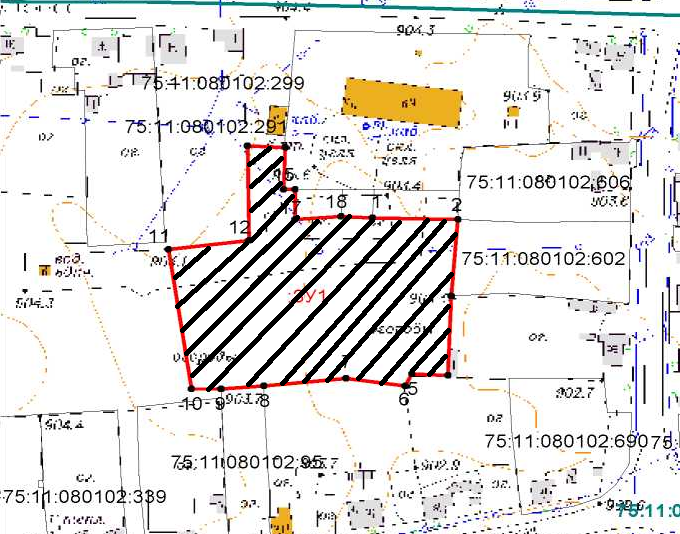 